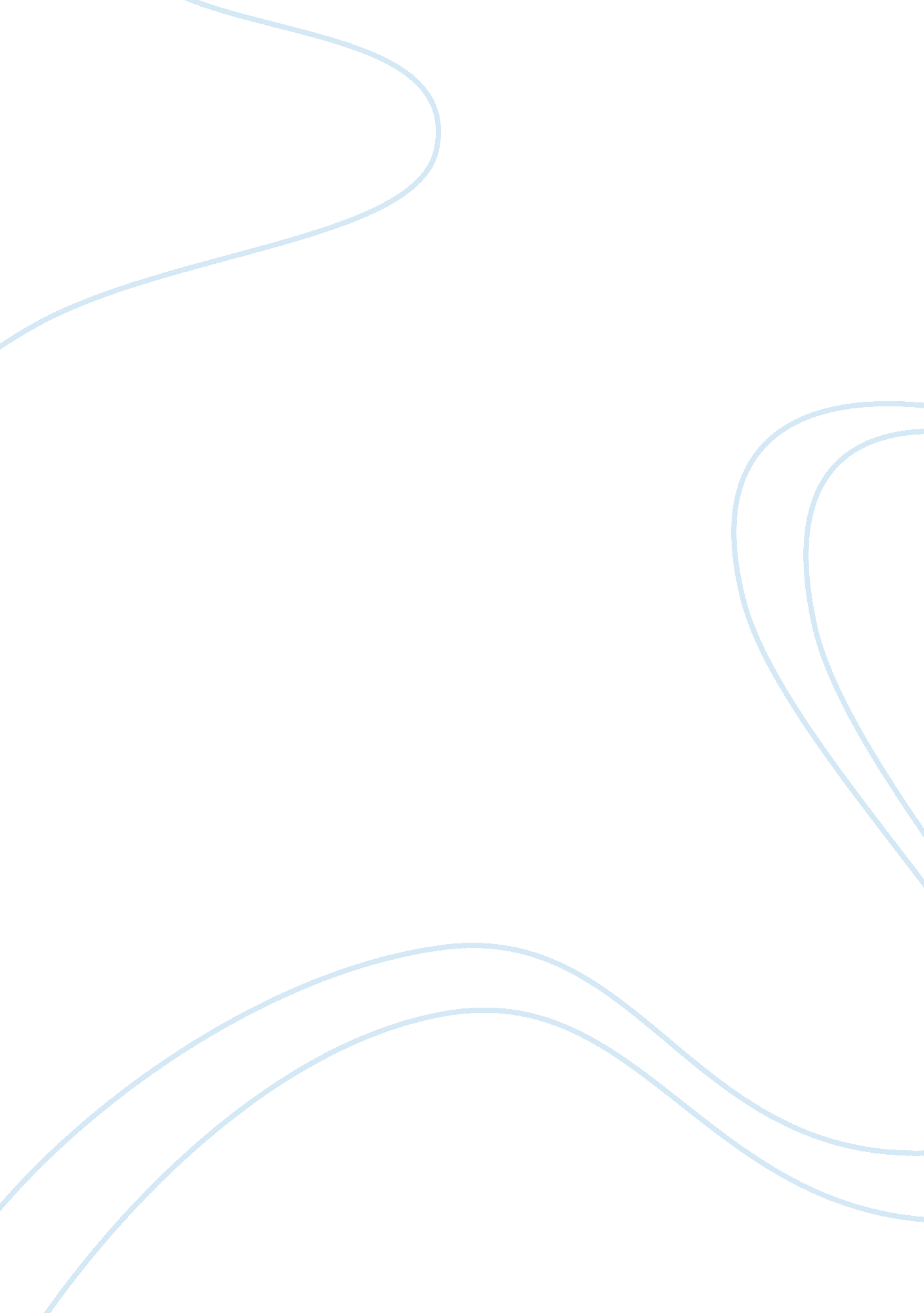 Theorizing the spaces of literacy practices research paper examplesEnvironment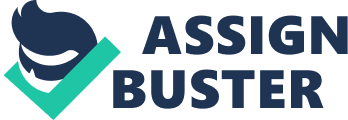 Actors are entities connected to the events in a figured world. He/she perform actions in which there are certain results or consequences significant to the realm. Figured worlds are a result of societal formations and establishments of cultural identity. It can be considered as a realm, in which a particular society along with its rules and citizens (or actors) has developed. Aiding this development are artifacts, or tools, in which become unique to the society and define their resulting stature. In definition, literacy is said to be a set of socially conforming practices. The authors defined literacy practice is the act of performing certain actions through the medium of written texts which are significant in a social, cultural, and ideological frame. These practices may be defined by society or have been followed for generations. Questions: 1. Is the outcome of the interactions between actors and artifacts inside the figured world controllable? 
2. Can a figured world come to existence without one of either component? (Artifacts and actors) 
3. Is it possible for this to be experimented on? (like creating simulations of figured worlds, mixing and matching actors and artifacts) The Office Upon watching the first episode of The Office I found myself amused at how there is a great difference between individuals who have constant contact with one another on a daily basis. The show exemplifies that aspect in such an exaggerated manner that it becomes very amusing to watch. Well, stating the obvious, certain office supplies seem to stand out having connections to certain characters in the show such as the boss’ mug. Going through the major relationships in the show, what stands out the most is that of the boss’ relation with all of his employees. At first glance, he appears to be very hypocritical and inappropriate, unbefitting of someone who is supposed to keep his composure and maintain order in the work environment. Another thing would be the receptionist’s constant flirting with a co-worker which appears completely harmless at first, until we find out she’s engaged. If anything, I think that it is a realistic portrayal of certain relationships and issues inside the workplace however it is done a bit more exaggerated to draw out the humor in it. The congested and seemingly non-private environment also draws out much interaction amongst the characters. 